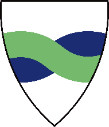 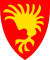 GJENNOMFØRTE TILTAK OG EVALUERING AV DISSE VED VURDERINGER AV ELEVERS BEHOV FOR SPESIALUNDERVISNING, JFR. § 5-4 I OPPLÆRINGSLOVENFør en elev kan henvises til PPT, skal skolen gjøre vurderinger, kartlegginger og prøve ut pedagogiske tilrettelegginger. I dette skjemaet beskrives elevens utfordringer, hvilke tiltak som er prøvd ut og resultatet av disse. Skolen skal sikre at arbeidsmåter, vurderingspraksis og læringsmiljøet er vurdert og beskrevet. Skolens ledelse deltar i konkluderingsprosessen.Skjemaet skal arkiveres som dokumentasjon på skolens arbeid for å sikre at eleven får et tilfredsstillende utbytte av opplæringen. Hvis skolen – etter godkjennelse fra foresatte/elev over 15 år – sender henvisning til PPT, skal skjemaet følge den pedagogiske rapporten som vedlegg.Skjemaet nyttes også når foresatte/elev over 15 år har krevd undersøkelse eller sakkyndig vurdering.Utvid tabellen med nye rader ved behov!Tiltakene er gjennomgått og drøftet med:		Er Stafettlogg opprettet for eleven (BTI)?	Elev							Ja	Foresatte						NeiHvis Ja; Utskrift av stafettlogg vedlegges!Tiltakene og vurderingene er gjennomgått og drøftet med nærmeste leder og vi konkluderer med følgende:	Eleven får tilfredsstillende utbytte av skolens tilpassede opplæring.	Det tilrås at eleven henvises til PPT for sakkyndig vurdering.	Eleven henvises til PPT da foresatte/elev over 15 år har krevd undersøkelse/sakkyndig vurdering. Underskrift:_________________________________________	_____________________________________kontaktlærer/lærer/spesialpedagog			rektor/undervisningsinspektørElevens navnFødtSkolens navnBESKRIV ELEVENS UTFORDRINGER:BESKRIV GJENNOMFØRTE organisatoriske OG pedagogiske tiltak:Beskriv organisatoriske tiltak (gruppestørrelse, bruk av mindre grupper i undervisningen, antall lærere osv.) som brukes for at elevene skal nå kompetansemålene. Beskriv pedagogiske tiltak (arbeidsmetode, progresjon, nivå osv.) som brukes for at eleven skal nå kompetansemålene.Beskriv hvordan tilpasset opplæring, strukturering og klasseledelse fremmer elevens læring (rutiner, regelhåndtering, pedagogisk samarbeid på trinn/gruppe osv.). Beskriv hvilke læremidler skolen nytter i elevens opplæring (f.eks. forenklede læreverk, lydbøker, pedagogisk programvare, tekniske hjelpemidler m.m.). BESKRIV GJENNOMFØRTE organisatoriske OG pedagogiske tiltak:Beskriv organisatoriske tiltak (gruppestørrelse, bruk av mindre grupper i undervisningen, antall lærere osv.) som brukes for at elevene skal nå kompetansemålene. Beskriv pedagogiske tiltak (arbeidsmetode, progresjon, nivå osv.) som brukes for at eleven skal nå kompetansemålene.Beskriv hvordan tilpasset opplæring, strukturering og klasseledelse fremmer elevens læring (rutiner, regelhåndtering, pedagogisk samarbeid på trinn/gruppe osv.). Beskriv hvilke læremidler skolen nytter i elevens opplæring (f.eks. forenklede læreverk, lydbøker, pedagogisk programvare, tekniske hjelpemidler m.m.). EVALUERING AV GJENNOMFØRTE TILTAK:1234StedDato